Activité sur la citation des sources avec les normes de l’APAConsignes :Observez d’abord l’exemple pour chaque type de citation.Inscrivez correctement les références pour les documents qui sont suivies d’un chiffre en gras 1Rédigez la bibliographie.Pour accéder aux documents cités, cliquez sur le lien surligné en jaune.Utilisez comme guide l’Outil bibliographique de la Bibliothèque.Exercice 1 – Image sur  InternetCitation directe – exemple 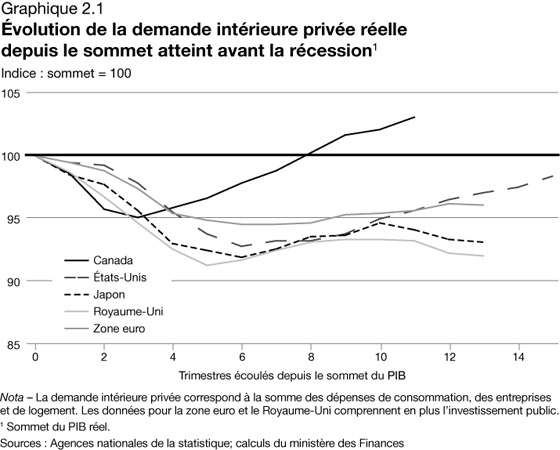 	              Sous l’image, inscrivez (Nom de famille de l’auteur, Année)	        (Ministère des finances Canada, 2011)Citation directe – exercice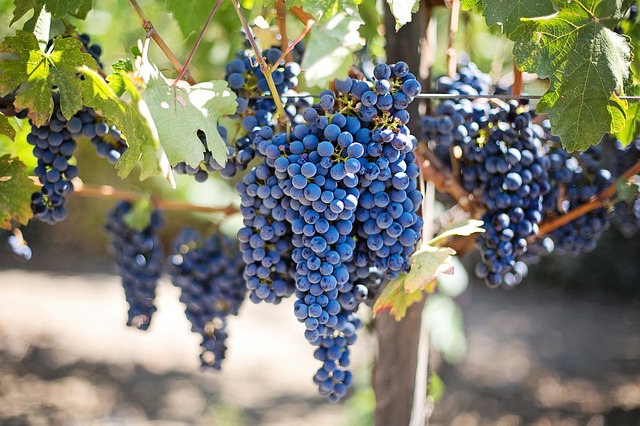 1 Lien vers l’image à citer Exercice 2 – Son, effet sonore ou musique dans Internet avec auteurCitation directe – exemple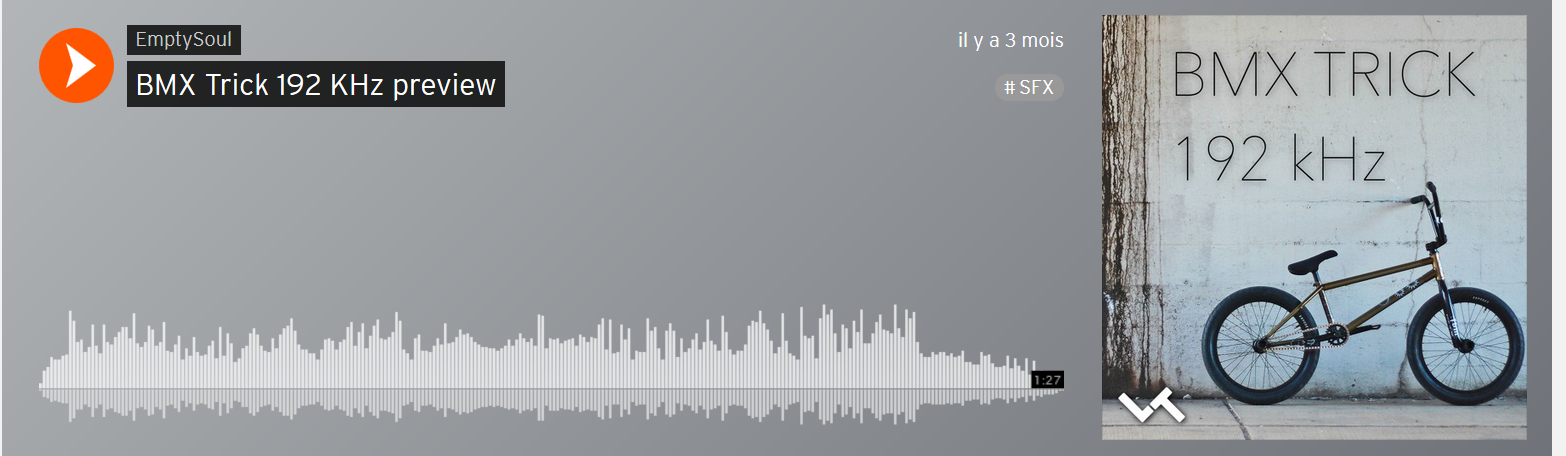 https://soundcloud.com/hisoul/lib-bmx-trick-192-khz-preview-newmus       (Tverdon, 2018)Citation directe – exercice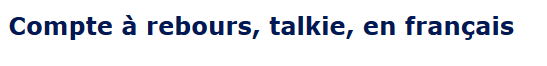 https://lasonotheque.org/detail-1143-compte-a-rebours-talkie-en-francais.html 2 Exercice 3 – Séquence vidéo ou film dans Internet avec auteur sans dateCitation directe – exemple 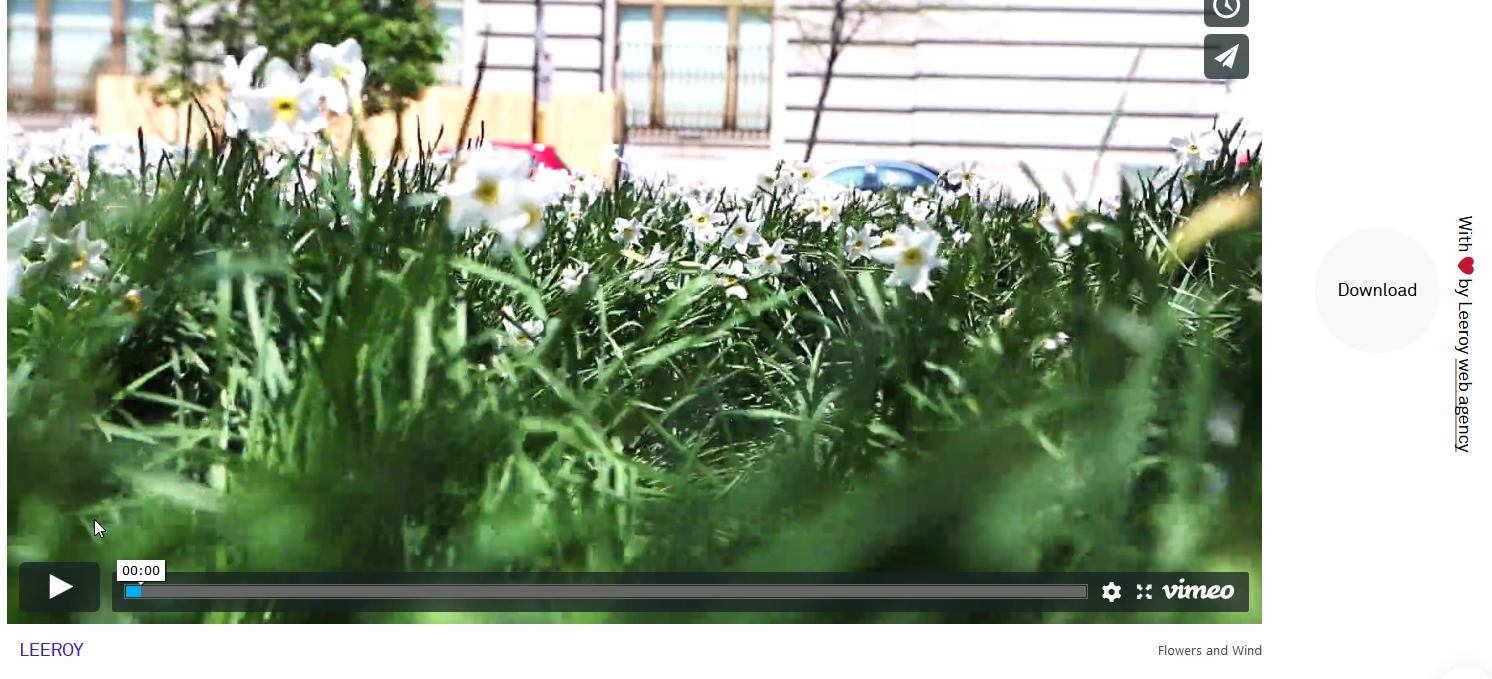 (Leroy Agence créative digitale, s.d.)Citation directe – exercice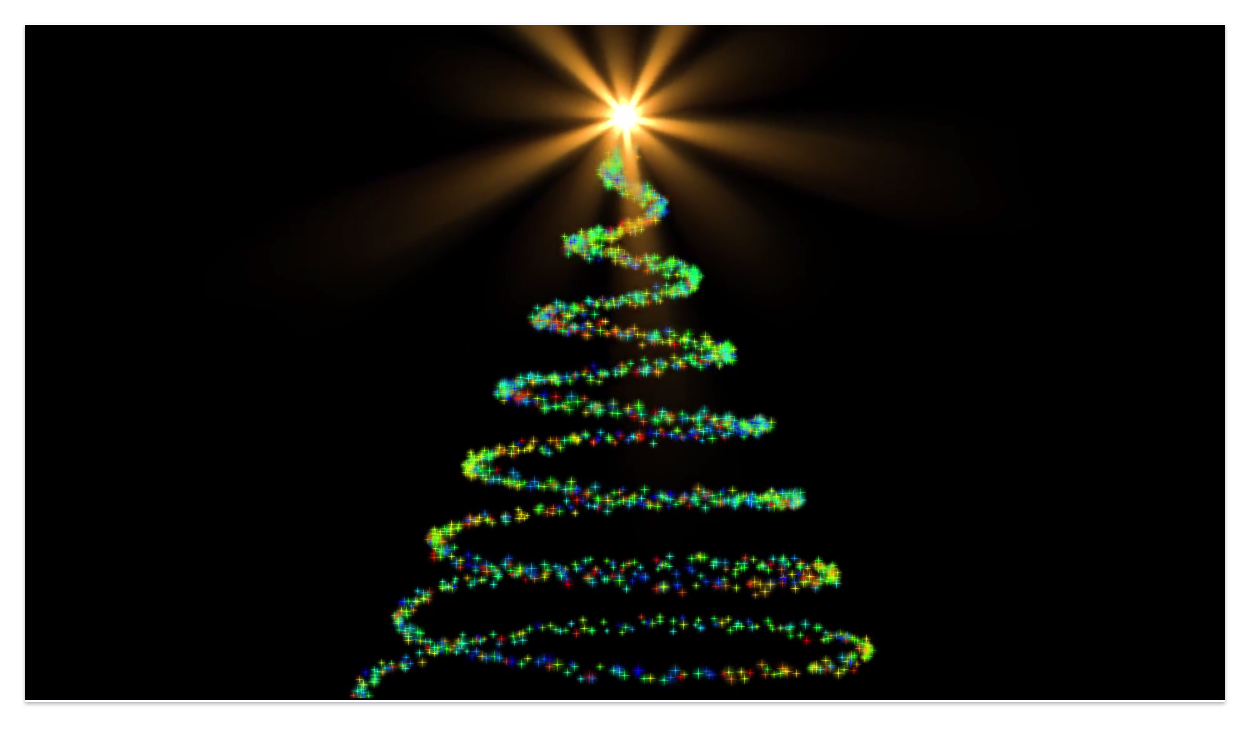 https://pixabay.com/en/videos/tree-of-christmas-christmas-6646/ 
3BibliographieExercice 4 – Image sur Internet sans titre avec auteur.Bibliographie – exempleLorsque l'image n’a pas de titre, vous devez le créer en décrivant ce que représente l'image et l'inscrire entre crochets [ ].Nom de famille de l’auteur, Initiale du prénom. (Date). [Description du document] [Type de contenu]. Repéré à URL complet* Si l'auteur n'est pas identifié, débutez par la description du document entre [ ]. Exemple avec auteur sans titre :Nom de famille de l’auteur, Initiale du prénom. (Date).    	[Description du document] [Type de contenu]. Repéré à URL 	completFestivio. (2013). [Parlement d'Ottawa] [Image]. Repéré à        	https://pixabay.com/fr/ottawa-parlement-canada-815375/  Bibliographie – exerciceLien vers l’image à citer4  Exercice 5 – Son, effet sonore ou musique dans Internet avec auteur.Bibliographie – exempleNom de l’auteur, Initiale du prénom. (Compositeur). (Année de création ou mise à jour). Titre de la pièce musicale ou du son. Repéré à URL complet. Tvrdon, L. (Compositeur). (2018). BMX Trick 192 KHz preview. Repéré à     	https://soundcloud.com/hisoul/lib-bmx-trick-192-khz-preview-  	newmus. Bibliographie – exercicehttps://lasonotheque.org/detail-1143-compte-a-rebours-talkie-en-francais.html5 Exercice 6 – Séquence vidéo dans Internet avec auteurBibliographie – exempleNom de l'auteur, Initiale du prénom. [Pseudonyme, si disponible]. (Date). Titre du vidéo [Vidéo en ligne]. Repéré à URL completLeroy Agence créative digitale. (s.d.). Flowers and Wind [Vidéo en ligne].           Repéré à  https://www.lifeofvids.com/all/flowers-and-wind Bibliographie – exercicehttps://pixabay.com/en/videos/tree-of-christmas-christmas-6646/ 6 